Supplemental MaterialSupplemental Table of Contents:Supplementary Table 1. List of candidate predictorsSupplementary Table 2. Risk adjusted models using the current SRTR 1-year graft failure endpoint and the proposed composite endpoint of either 1-year graft failure and/or eGFR <30 ml/min.Supplementary Table 3. Risk prediction model with linear spline in graft failure eventSupplementary table 4. Risk Prediction model with linear spline in Composite metricSupplementary Figure 1. Relationship between the log-odds and each continuous predictor in the risk prediction models.Supplementary Figure 2. Calibration plot comparing observed probabilities vs. predicted probabilities estimated from the model using: a). the traditional endpoint on training data and b). the traditional endpoint on testing data; c). composite endpoint on training data and d). composite endpoint on testing data.Supplementary Table 1. List of candidate predictorsSupplementary Table 2. Risk adjusted models using the current SRTR 1-year graft failure endpoint and the proposed composite endpoint of either 1-year graft failure and/or eGFR <30 ml/min.Supplementary Table 3. Risk prediction model with linear spline in graft failure eventSupplementary table 4. Risk Prediction model with linear spline in Composite metricSupplementary Figure 1. Relationship between the log-odds and each continuous predictor in the risk prediction models.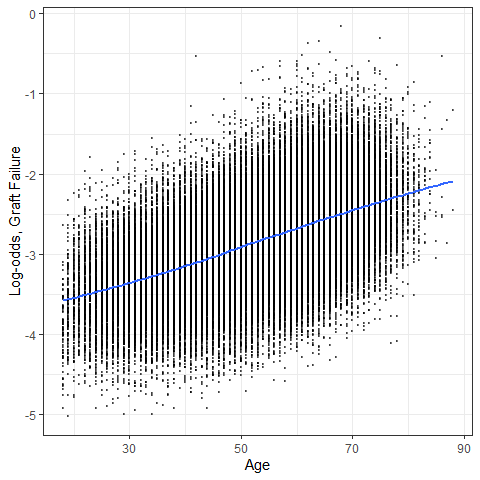 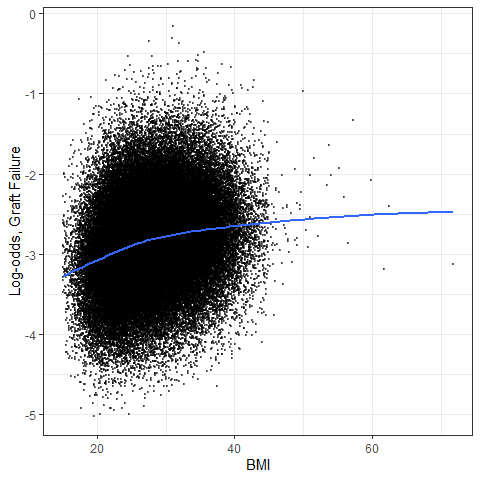 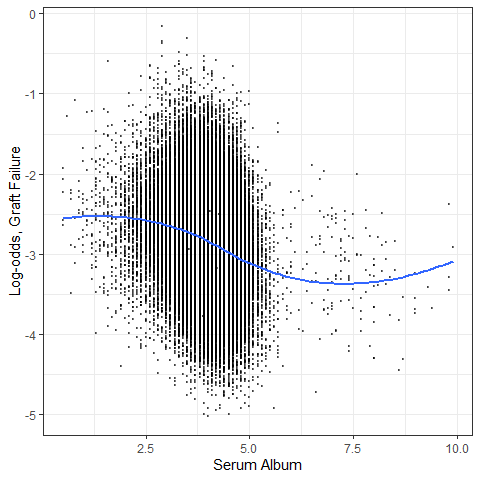 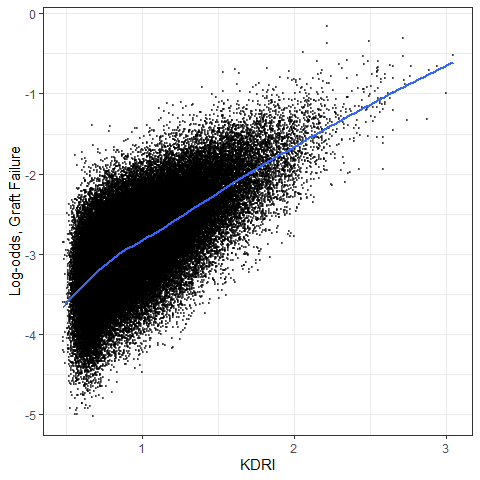 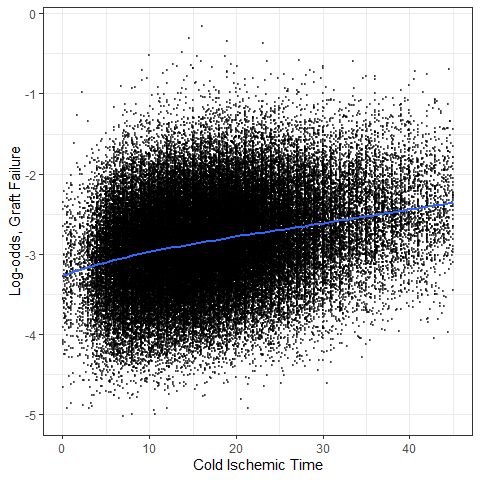 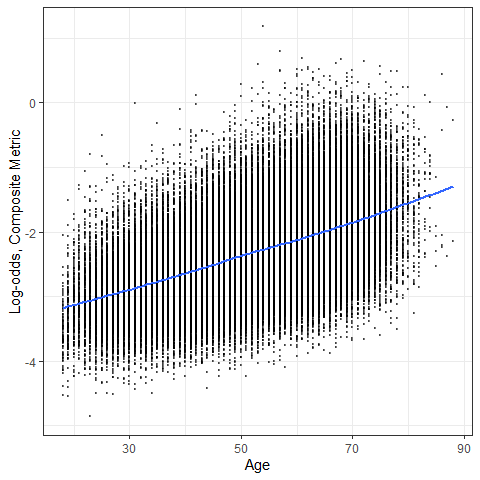 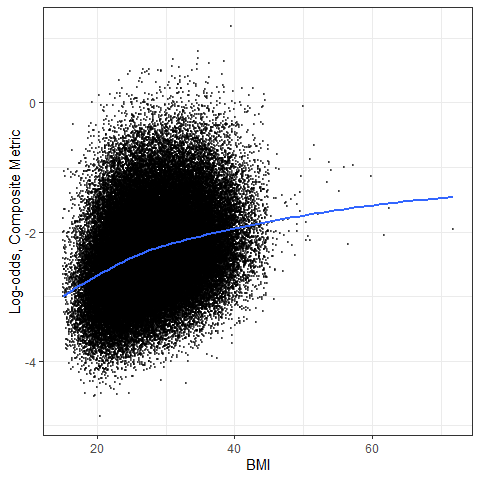 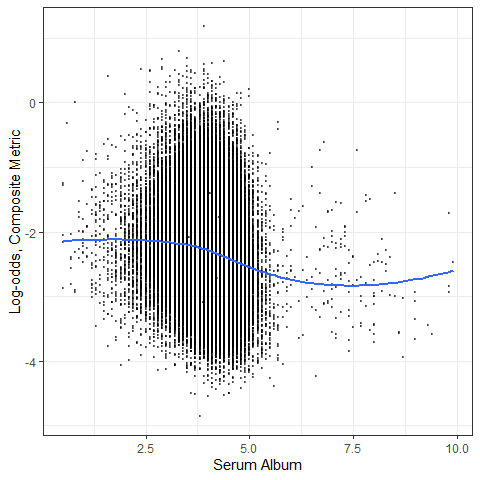 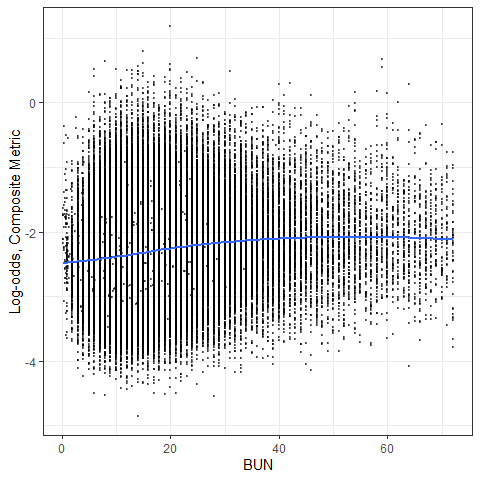 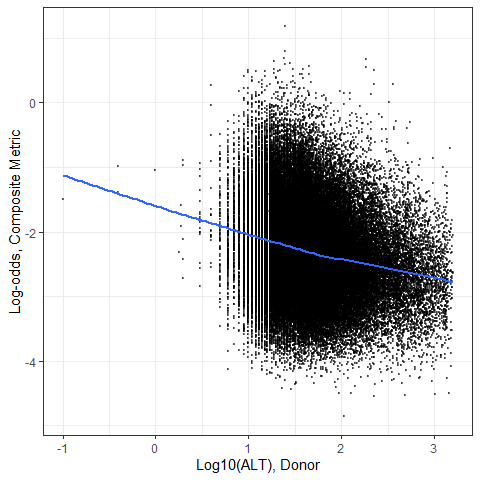 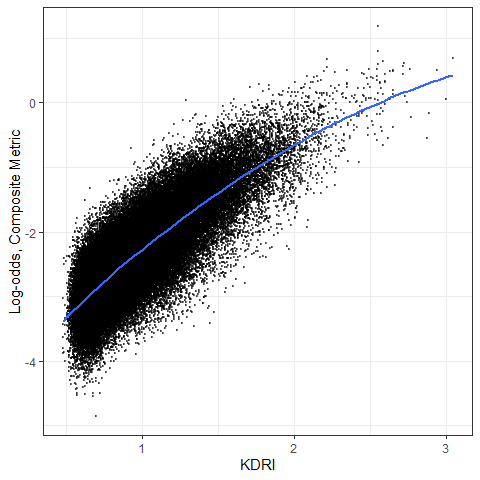 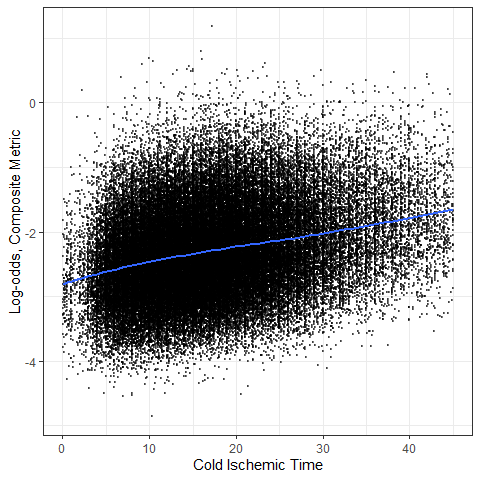 Supplementary Figure 2. Calibration plot comparing observed probabilities vs. predicted probabilities estimated from the model using: a). the traditional endpoint on training data and b). the traditional endpoint on testing data; c). composite endpoint on training data and d). composite endpoint on testing data..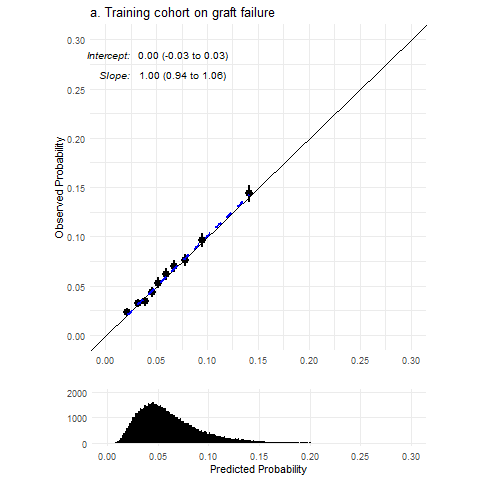 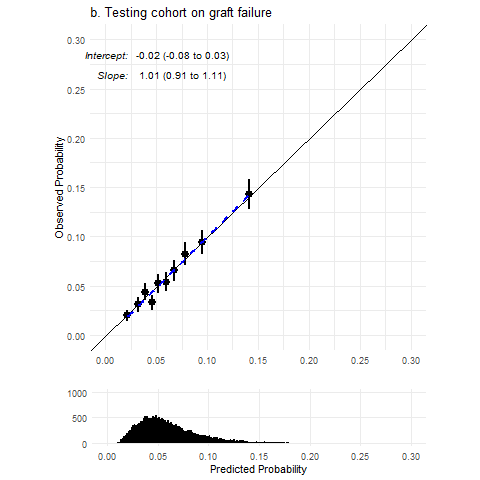 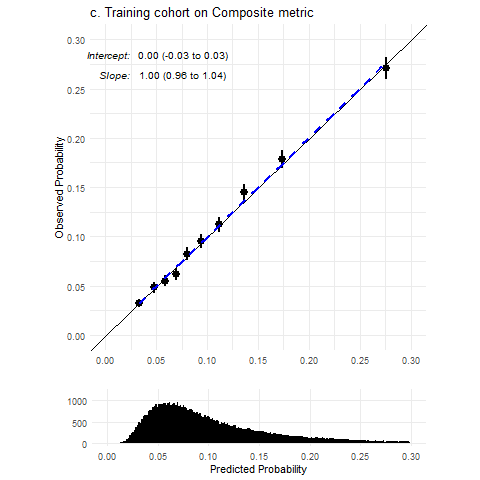 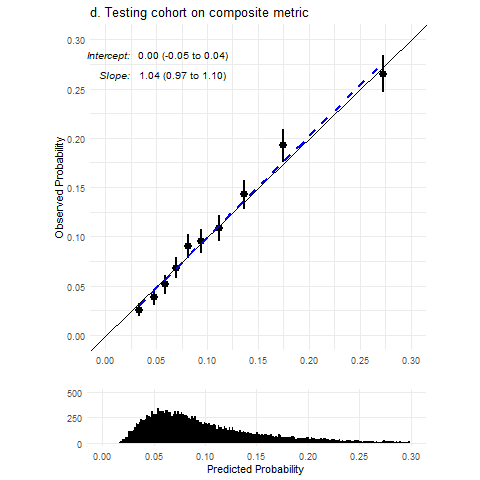 CategoryDescription% MissingRecipient DemographicsRecipient Age (yrs)0%Recipient DemographicsRecipient Gender0%Recipient DemographicsRecipient Ethnicity Category0%Recipient DemographicsBody Mass Index (kg/m2)0.1%Recipient DemographicsRecipient Highest Educational Level at Registration4.9%Recipient DemographicsRecipient Functional Status at Transplant2.7%Recipient DemographicsRecipient Primary Payment Source at Transplant0.1%Recipient DemographicsRecipient Work for Income at Transplant?0.3%Recipient MedicalTotal Days on Kidney Waiting List0%Recipient MedicalTotal Days on Dialysis10.7%Recipient MedicalRecipient CMV Status at Transplant1.4%Recipient MedicalRecipient Epstein Barr Virus Status at Transplant0%Recipient MedicalRecipient Hepatitis B-Core Antibody0%Recipient MedicalRecipient Hep B Surface Antigen0%Recipient MedicalRecipient HBV Surface Antibody Total at Transplant62.0%Recipient MedicalRecipient Hep C Status0%Recipient MedicalRecipient HIV Serostatus at Transplant0%Recipient MedicalAny Previous Malignancy?0%Recipient MedicalRecipient Peripheral Vascular Disease at Registration0.3%Recipient MedicalRecipient Diabetes at Registration0%Recipient MedicalRecipient Total Serum Albumin at Registration (g/dL)7.5%Recipient MedicalNumber Previous Kidney Transplants0%Recipient MedicalKidney Recipient Primary Diagnosis at Transplant0%Recipient MedicalCandidate Most Recent Calculated PRA0%Recipient MedicalRecipient Serum Creatinine at Time of Transplant (mg/dL)0.8%Recipient MedicalRecipient Pretransplant Dialysis at Transplant<0.1%DonorDonor Gender0%DonorDeceased Donor-History of Cigarettes in Past (>20 pack Yrs)0%DonorDeceased Donor-History of Cocaine Use in Past<0.1%DonorDeceased Donor-History of Other Drug Use in Past<0.1%DonorDeceased Donor-History of Diabetes0%DonorDeceased Donor-History of Cancer0%DonorDeceased Donor-History of Hypertension0%DonorDeceased Donor-Antihypertensives within 24 Hrs Pre-Cross Clamp<0.1%DonorDeceased Donor-Was Donor Given Insulin within 24 Hrs Pre Cross Clamp<0.1%DonorDeceased Donor-Terminal Blood Urea Nitrogen (mg/dL)0%DonorDeceased Donor-Synthetic Anti Diuretic Hormone (DDAVP)<0.1%DonorDeceased Donor Inotropic Medication at Procurement <0.1%DonorDeceased Donor Protein in Urine0%DonorDeceased Donor-Diuretics B/N Brain Death W/In 24 Hrs of Procurement<0.1%DonorDeceased Donor-Steroids B/N Brain Death W/In 24 Hrs of Procurement<0.1%DonorDeceased Donor-Vasodilators within 24hrs Pre-Cross Clamp<0.1%DonorDeceased Donor-Was Donor Given Arginine Vasopressin within 24 Hrs Pre Cross Clamp?<0.1%DonorDonor Serology Anti CMV0%DonorDeceased Donor Epstein Barr Virus by IgM Test Result0%DonorDeceased Donor Epstein Barr Virus by IgG Test Result0%DonorDeceased Donor HBsAb Test Result<0.1%DonorDonor HBV Core Antibody0%DonorDonor Hep B Surface Antigen0%DonorDeceased Donor-Triiodothyronine-T3 B/N Brain Death W/In 24 Hrs of Procurement (Y/N)<0.1%DonorDeceased Donor-Thyroxine-T4 B/N Brain Death W/In 24 Hrs of Procurement (Y/N)<0.1%DonorDeceased Donor-RPR-VDRL Result0%DonorExpanded Criteria Donor0%DonorDeceased Donor-Terminal SGOT/AST (IU/L)0%DonorDeceased Donor-Terminal SGPT/ALT (IU/L)0%DonorAST/ALT Ratio0%DonorDeceased Donor-Terminal Total Bilirubin (mg/dL)0%TransplantHLA Mismatch Level0%TransplantKDRI0.3%TransplantCandidate Tested for Anti HLA Antibodies53.2%TransplantCold Ischemic Time (Hours)0%TransplantDeceased Donor-Left/Right Kidney %Glomerulosclerosis at Recovery0.9%TransplantDistance From Donor Hosp to Transplant Center (Nautical Miles)0%TransplantAllocation Type-Local/Regional/National0%TransplantKidney Received on Ice Or Pump0%TransplantKidney Transplant Procedure Type0%VariableCurrent SRTR 1-year graft failure modelCurrent SRTR 1-year graft failure modelCurrent SRTR 1-year graft failure modelProposed composite metric of 1-year graft failure and eGFR <30 ml/minProposed composite metric of 1-year graft failure and eGFR <30 ml/minProposed composite metric of 1-year graft failure and eGFR <30 ml/minProposed composite metric of 1-year graft failure and eGFR <30 ml/minVariableCoefficientOR (95% CI)PPCoefficientOR (95% CI)PPAge (years)0.01111.01 (1.01, 1.01)<.0001<.00010.008841.01 (1.01, 1.01)<.0001<.0001Race/Ethnicity  NHW vs. Hispanics0.22361.25 (1.15, 1.37)<.0001<.00010.31161.37 (1.27, 1.47)<.0001<.0001  Black vs. Hispanics0.23441.26 (1.16, 1.38)<.0001<.00010.29091.34 (1.25, 1.44)<.0001<.0001  Other vs.Hispanics0.05241.05 (0.93, 1.19)0.410.410.04761.05 (0.95, 1.16)0.360.36BMI0.01531.02 (1.01, 1.02)<.0001<.00010.03021.03 (1.03, 1.03)<.0001<.0001Function Status  Effort vs. Normal0.02751.03 (0.96, 1.10)0.420.420.04421.05 (0.99, 1.10)0.100.10  Dependent vs. Normal0.24451.28 (1.16, 1.40)<.0001<.00010.18931.21 (1.12, 1.30)<.0001<.0001  Disabled vs. Normal0.49211.64 (1.39, 1.93)<.0001<.00010.37451.45 (1.26, 1.67)<.0001<.0001Insurance  Public vs. Private/Self0.22041.25 (1.15, 1.35)<.0001<.00010.1871.21 (1.13, 1.28)<.0001<.0001Work for Income  No vs. Yes0.19601.22 (1.13, 1.31)<.0001<.00010.09961.10 (1.04, 1.17)0.0010.001  Unknown vs. Yes0.18541.20 (1.05, 1.38)0.0080.0080.02561.03 (0.92, 1.15)0.650.65Recipient HBsAb  Negative vs. Positive0.08001.08 (0.98, 1.20)0.120.120.08281.09 (1.01, 1.17)0.0370.037  Unknown vs. Positive0.36501.44 (1.34, 1.55)<.0001<.00010.26811.31 (1.24, 1.38)<.0001<.0001Recipient History of PVD  Yes vs. No0.26841.31 (1.20, 1.43)<.0001<.00010.13341.14 (1.06, 1.23)0.00030.0003Recipient History of Diabetes  Yes vs. No0.16191.18 (1.11, 1.25)<.0001<.0001  Unknown vs. No0.181.20 (0.98, 1.46)0.070.07Serum Album (g/dL)-0.12010.89 (0.84, 0.93)<.0001<.0001-0.10760.90 (0.86, 0.93)<.0001<.0001Previous Kidney Transplant  Yes vs. No0.32891.39 (1.28, 1.51)<.0001<.0001Pre-Transplant Dialysis  Yes vs. No0.39981.49 (1.33, 1.67)<.0001<.00010.21981.25 (1.14, 1.36)<.0001<.0001Donor Smoking Status  Yes vs. No0.08751.09 (1.04, 1.15)0.0010.001Donor History of Drug Use  No vs. Yes0.1691.18 (1.13, 1.24)<.0001<.0001Donor History of Diabetes  Yes vs. No0.1211.13 (1.03, 1.24)0.010.010.04631.05 (0.97, 1.13)0.220.22Donor History of HTN  Yes vs. No0.06331.07 (1.01, 1.13)0.020.02Donor BUN (mg/dL)0.005911.01 (1.00, 1.01)<.0001<.0001Donor Arginine  No vs. Yes0.10961.12 (1.06, 1.18)0.00010.00010.16931.18 (1.13, 1.24)<.0001<.0001Donor ALT (log10)-0.19130.83 (0.78, 0.87)<.0001<.0001KDRI0.91912.51 (2.29, 2.74)<.0001<.00011.28183.60 (3.29, 3.95)<.0001<.0001Cold Ischemic Hours0.01351.01 (1.01, 1.02)<.0001<.00010.01421.01 (1.01, 1.02)<.0001<.0001Glomerulosclerosis%<10 vs. Indeterminate0.10611.11 (1.05, 1.18)0.00030.0003≥10 vs. Indeterminate0.42411.53 (1.40, 1.67)<.0001<.0001Procedure Type  Unilateral vs. Sequential0.72762.07 (1.68, 2.55)<.0001<.0001  EN-BLOC vs. Sequential0.47561.61 (1.23, 2.11)0.00060.0006VariableGraft failure modelGraft failure modelGraft failure model with linear splineGraft failure model with linear splineVariableCoefficientPCoefficientPAge, linear0.0111<.0001-0.0257<.0001Apply to > 400.07930.0002Apply to > 45-0.0590.008Apply to > 550.03830.03Apply to > 60-0.0090.51Race/Ethnicity  NHW vs. Hispanics0.2236<.00010.2053<.0001  Black vs. Hispanics0.2344<.00010.2423<.0001  Other vs. Hispanics0.05240.410.04290.5BMI, linear0.0153<.0001-0.00870.23Apply to > 280.0750.01Apply to > 30-0.04130.15Function Status  Effort vs. Normal0.02750.420.03060.37  Dependent vs. Normal0.2445<.00010.2463<.0001  Disabled vs. Normal0.4921<.00010.5074<.0001Insurance  Public vs. Private/Self0.2204<.00010.2041<.0001Work for Income  No vs. Yes0.196<.00010.168<.0001  Unknown vs. Yes0.18540.0080.1666<.0001Recipient HBsAb  Negative vs. Positive0.080.120.08180.02  Unknown vs. Positive0.365<.00010.3734<.0001Recipient History of PVD  Yes vs. No0.2684<.00010.2722<.0001Recipient History of Diabetes  Yes vs. No0.1619<.00010.1765<.0001  Unknown vs. No0.180.070.20620.04Serum Album, linear-0.1201<.0001-0.39480.0009Apply to > 30.72870.11Apply to > 3.2-0.46930.24Apply to > 4.60.52130.2Apply to > 4.8-0.43610.34Previous Kidney Transplant  Yes vs. No0.3289<.00010.3316<.0001Pre-Transplant Dialysis  Yes vs. No0.3998<.00010.4089<.0001Donor History of Diabetes  Yes vs. No0.1210.010.13080.006Donor Arginine  No vs. Yes0.10960.00010.10160.0004KDRI, linear0.9191<.00011.05270.014Apply to > 0.80.97110.31Apply to > 0.9-1.08550.14Apply to > 1.30.28640.77Apply to > 1.4-0.4570.81Apply to > 1.5-0.50110.83Apply to > 1.6-0.13480.96Apply to > 1.70.70130.7Apply to > 2-1.4220.14Cold Ischemic Hours, linear0.0135<.00010.06540.12Apply to > 6-0.03970.4Apply to > 14-0.05060.24Apply to > 160.03710.58Apply to > 180.00150.97VariableComposite MetricComposite MetricComposite Metric with Linear SplineComposite Metric with Linear SplineVariableCoefficientPCoefficientPAge, linear0.00884<.0001-0.0132<.0001Apply to > 400.04930.004Apply to > 45-0.04080.02Apply to > 550.02870.04Apply to > 60-0.00670.55Race/Ethnicity  NHW vs. Hispanics0.3116<.00010.3004<.0001  Black vs. Hispanics0.2909<.00010.2939<.0001  Other vs. Hispanics0.04760.360.03380.52BMI, linear0.0302<.00010.01270.03Apply to > 280.04270.0687Apply to > 30-0.01540.49Function Status  Effort vs. Normal0.04420.10.04680.08  Dependent vs. Normal0.1893<.00010.192<.0001  Disabled vs. Normal0.3745<.00010.3854<.0001Insurance  Public vs. Private/Self0.187<.00010.1755<.0001Work for Income  No vs. Yes0.09960.0010.08450.005  Unknown vs. Yes0.02560.650.01810.75Recipient HBsAb  Negative vs. Positive0.08280.0370.08310.04  Unknown vs. Positive0.2681<.00010.2776<.0001Recipient History of PVD  Yes vs. No0.13340.00030.13810.0002Serum Album, linear-0.1076<.0001-0.3040.003Apply to > 30.3170.41Apply to > 3.2-0.09690.77Apply to > 4.60.10020.76Apply to > 4.8-0.17710.63Pre-Transplant Dialysis  Yes vs. No0.2198<.00010.2271<.0001Donor Smoking Status  Yes vs. No0.08750.020.05370.046Donor History of Drug Use  No vs. Yes0.169<.00010.1477<.0001Donor History of Diabetes  Yes vs. No0.04630.220.06560.078Donor History of HTN  Yes vs. No0.06330.020.02330.41Donor BUN, linear0.00591<.00010.0095<.0001Apply to > 30-0.00970.005Donor Arginine  No vs. Yes0.1693<.00010.1604<.0001Donor ALT (log10), linear-0.1913<.0001-0.20820.0023Apply to > 1.590.02530.7933KDRI, linear1.2818<.00011.741<.0001Apply to > 0.80.57730.48Apply to > 0.9-0.63220.3Apply to > 1.3-0.75590.3Apply to > 1.4-0.30950.83Apply to > 1.51.08130.55Apply to > 1.6-1.88740.34Apply to > 1.70.96850.49Apply to > 2-0.72550.32Cold Ischemic Hours, linear0.0142<.00010.01970.53Apply to > 6-0.00420.91Apply to > 140.00320.93Apply to > 16-0.03390.52Apply to > 180.0330.23Glomerulosclerosis%<10 vs. Indeterminate0.10610.00030.04730.11≥10 vs. Indeterminate0.4241<.00010.3539<.0001Procedure Type  Unilateral vs. Sequential0.7276<.00010.608<.0001  EN-BLOC vs. Sequential0.47560.00060.26370.057